“QUICK DRAW 2024”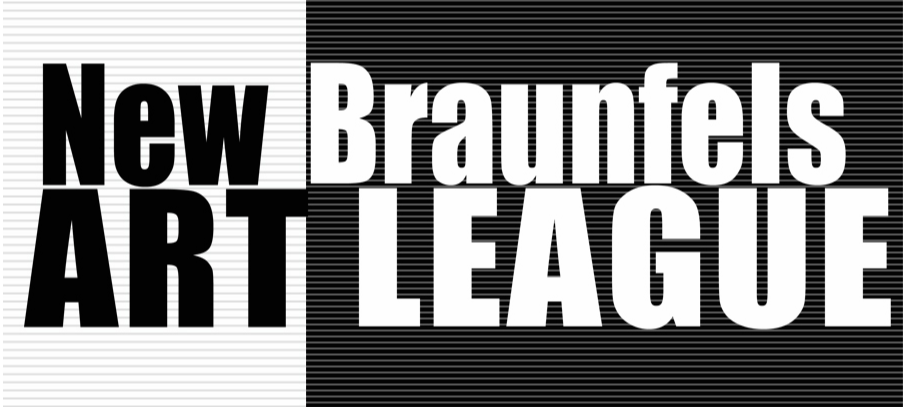 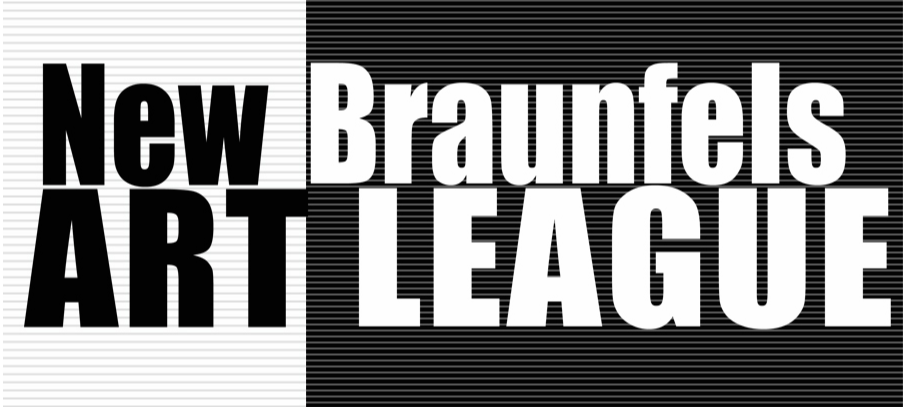 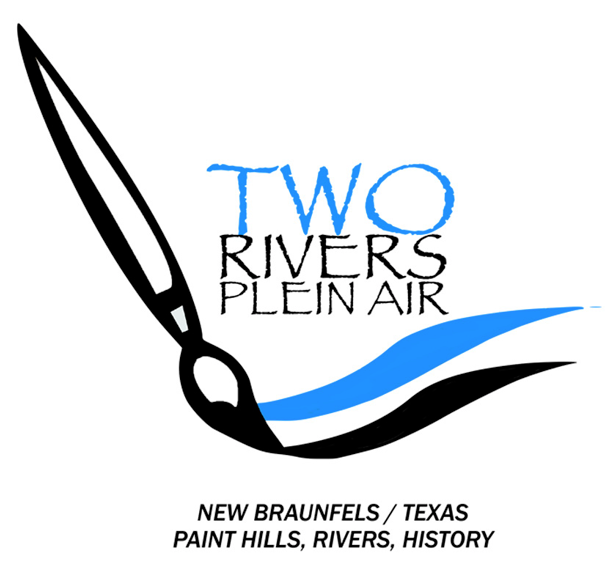 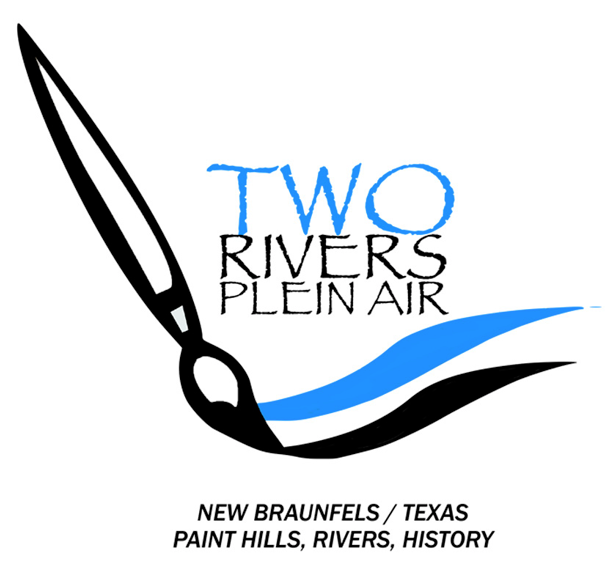 Artist RegistrationQuick Draw Event is a one-day timed competition, includes the Meet & Mingle opening reception. It is open to all outside artists who register and pay a $30 entry fee for this one-day activity.The Meet & Mingle opening reception of appetizers, and non-alcoholic drinks, will be provided for the participating artists.  If an artist wants to buy an additional food/drink ticket for a guest, the cost will be $15. This ticket will need to be purchased at the same time as when the entry fee is paid.All Artists must provide the following to TwoRiversPleinAir@gmail.com for registration:Contact Information (Specify QD 2024)NAME: ____________________________________________E-MAIL: ____________________________________________CELL PHONE: _________________________ADDRESS: ______________________________ CITY: ____________________________ STATE:_____ ZIP:________************************************************Then to complete your registration, please pay your entry fee of $30. This may be done in one of these two ways:MAIL A CHECK TO: NBAL, PO Box 310325, New Braunfels, TX 78131-0325 (Specify QD 2024)ENTRY FEE $30 EXTRA Guest ticket for MEET AND MINGLE $15    --- OR ---PAY WITH YOUR PAYPAL ACCOUNT TO: nbaltreasurer@gmail.com (Specify QD 2024)ENTRY FEE $35…. Includes CONVENIENCE FEE for the use of PayPalEXTRA Guest ticket for MEET AND MINGLE $15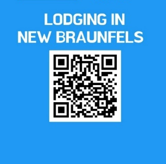 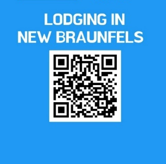 *NO Cancellation Refund after August 1*Mary K. Hammond                                   NBAL President/Event Chairman                                                                                          